EMEFEI ____________________________________________NOME:____________________________________________PROFESSOR:______________________________ANO:____________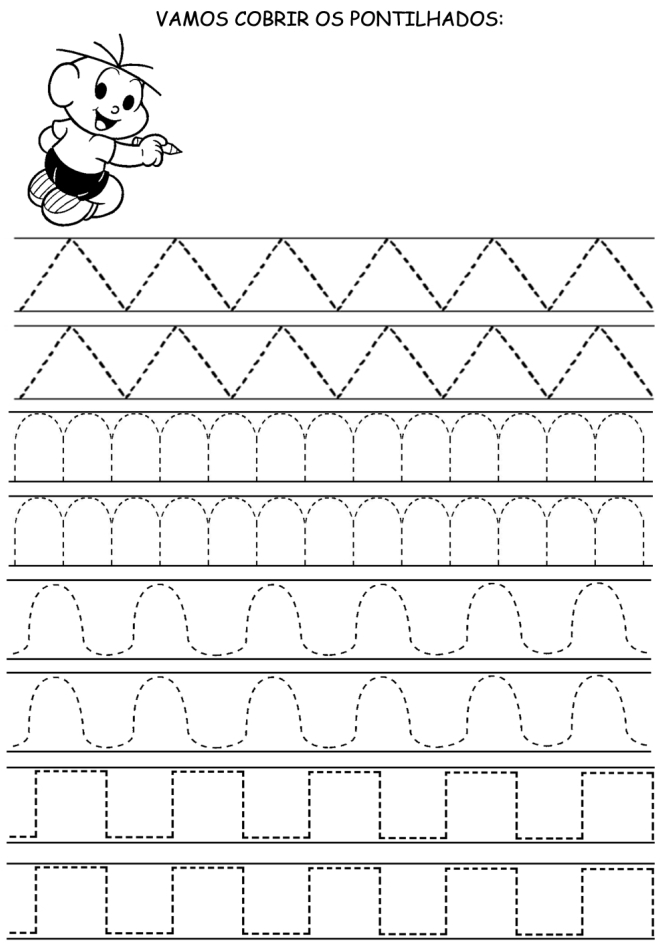 